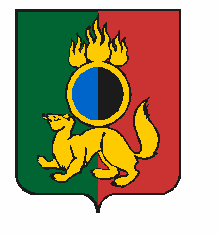 АДМИНИСТРАЦИЯ ГОРОДСКОГО ОКРУГА ПЕРВОУРАЛЬСКПОСТАНОВЛЕНИЕг. ПервоуральскВ соответствии с Федеральным законом от 12 февраля 1998 года № 28-ФЗ «О гражданской обороне», Постановлением Правительства Российской Федерации                                       от 29 ноября 1999 года № 1309 «О Порядке создания убежищ и иных объектов гражданской обороны», Приказом МЧС России от 14 ноября 2008 года № 687 «Об утверждении Положения об организации и ведении гражданской обороны в муниципальных образованиях и организациях», постановлением Администрации городского округа Первоуральск от 25 февраля 2022 года № 362 «О мерах по сохранению и рациональному использованию защитных сооружений гражданской обороны на территории городского округа Первоуральск», Администрация городского округа ПервоуральскПОСТАНОВЛЯЕТ:1. Постановление Администрации городского округа Первоуральск                                             от 09 июня 2018 года № 1077 «О мерах по сохранению и рациональному использованию защитных сооружений гражданской обороны на территории городского округа Первоуральск» считать утратившим силу.2. Настоящее постановление опубликовать в газете «Вечерний Первоуральск» и разместить на официальном сайте городского округа Первоуральск. 3. Контроль за исполнением настоящего постановления возложить на заместителя Главы Администрации городского округа Первоуральск по взаимодействию с органами государственной власти и общественными организациями В.А. Таммана.Глава городского округа Первоуральск						       И.В. Кабец21.07.2022№1755О признании утратившим силу постановление Администрации городского округа Первоуральск                                             от 09 июня 2018 года № 1077 «О мерах по сохранению и рациональному использованию защитных сооружений гражданской обороны на территории городского округа Первоуральск» считать утратившим силу»